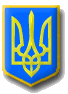 ЛИТОВЕЗЬКА СІЛЬСЬКА РАДАВОЛИНСЬКА ОБЛАСТЬ, ІВАНИЧІВСЬКИЙ РАЙОНСьомого скликанняР І Ш Е Н Н ЯВід 20 грудня 2018 року                 с. Литовеж                                     №22/ 3Про затвердження Стратегічного плану розвитку Литовезької об’єднаної територіальної громади на період до 2024 року Розглянувши Стратегічний план розвитку Литовезької об’єднаної територіальної громади на період до 2024 року, розроблений Робочою групою з підготовки проекту Стратегічного плану розвитку Литовезької ОТГ, створеної відповідно до розпорядження сільського голови від 26.06.2017 р. № 60-ос, з метою забезпечення сталого економічного та соціального розвитку Литовезької об’єднаної територіальної громади, відповідно до Стратегії сталого розвитку «Україна-2020», схваленої Указом Президента України від 12 січня 2015 року №5/2015, Закону України «Про місцеве самоврядування в Україні», Закону України «Про стимулювання розвитку регіонів», Закону України «Про засади державної регіональної політики», Постанови Кабінету Міністрів України від 06 серпня 2014 року № 385 «Про затвердження Державної стратегії регіонального розвитку на період до 2020 року»,  Наказу Міністерства регіонального розвитку, будівництва та житлово-комунального господарства України від 31 березня 2016 року N 79 «Про затвердження Методики розроблення, проведення моніторингу та оцінки результативності реалізації регіональних стратегій розвитку та планів заходів з їх реалізації», з урахуванням Стратегії розвитку Волинської області на період до 2020 року від 20.03.2015 р. № 34/7, Литовезька сільська рада ВИРІШИЛА:1.Затвердити Стратегічний план розвитку Литовезької об’єднаної територіальної громади на період до 2024 року.2.Доручити виконавчому комітету Литовезької сільської ради на черговому засіданні:- утворити Комітет з управління впровадженням Стратегічного плану розвитку Литовезької об’єднаної територіальної громади на період до 2024 року;- розробити положення про Комітет з управління впровадженням Стратегічного плану розвитку Литовезької об’єднаної територіальної громади на період до 2024 року.3.Відділу містобудування, архітектури, соціально-економічного розвитку та інвестицій забезпечити:- оприлюднення Стратегічного плану розвитку Литовезької об’єднаної територіальної громади на період до 2024 року на офіційному сайті Литовезької сільської ради;- висвітлення Стратегічного плану розвитку Литовезької об’єднаної територіальної громади на період до 2024 року на офіційній сторінці Литовезької громади у Фейсбук.4.Контроль за виконанням даного рішення покласти на постійну комісію з питань бюджету, фінансів та планування соціально-економічного розвитку.Сільський голова                                                                                         І. Іванчук